Boodschap van de 11e assemblee van de Wereldraad van Kerken, bijeen van 31 augustus t/m 8 september 2022 in Karlsruhe, Duitsland  InleidingElke assemblee van de Wereldraad van Kerken heeft een boodschap naar buiten gebracht teneinde de ervaring van de samenkomst en de inspirerende aard van het werk over te brengen. Deze boodschap wordt aangeboden om gelezen te worden in elke gemeente van onze lidkerken en gepubliceerd te worden in alle kerkelijke media. We hopen dat deze boodschap op grote schaal mag worden vertaald en gebruikt, besproken en ontleed, erover nagedacht en gebeden, omdat die de beraadslagingen en gebeden vertegenwoordigt van meer dan 4000 deelnemers aan de assemblee, op zoek naar de eenheid die Christus biedt. We vertrouwen u deze boodschap toe en vragen u deze door te geven aan alle christenen en mensen van goede wil, opdat we ons kunnen verenigen om te ontdekken hoe de liefde van Christus de wereld tot verzoening en eenheid brengt. Een oproep om samen te handelen“De liefde van Christus spoort ons aan” (2 Kor. 5:14)“Kom, volg mij!”1.  Toen hij op aarde rondreisde, en ook nu nog, richt Jezus deze woorden onophoudelijk tot elk mens. Jezus’ leven, woorden en daden zijn een voortdurende uitnodiging tot beweging – van de ene plaats naar de andere, van de ene groep mensen naar de andere, van de ene denkwijze naar de andere. Bovenal roept Jezus ons te midden van de problemen van de wereld op om tot Hem te komen en te verblijven in zijn liefde, een liefde die aan de hele wereld wordt aangeboden (vgl. Matth. 11:28).2. Het laatste Bijbelboek, Openbaringen, spreekt over oude krachten van menselijk lijden die in de wereld aan het werk zijn: oorlog, dood, ziekte en hongersnood. Tijdens de assemblee van de Wereldraad van Kerken in 2022 in Karlsruhe waren we ons bewust van hun manifestaties in de wereld van vandaag. In hun kielzog komen onrecht en discriminatie, die de machthebbers vaak gebruiken om anderen te onderdrukken in plaats van inclusie, gerechtigheid en vrede op te bouwen.3. Individuen, volkeren en landen worden ook geconfronteerd met rampen die rechtstreeks voortvloeien uit een onverantwoorde en verbroken relatie met de schepping, hetgeen heeft geleid tot ecologisch onrecht en de klimaatcrisis. Naarmate de klimatologische noodsituatie verergert, neemt ook het lijden van arme en gemarginaliseerde mensen toe.4. Doorgaand op onze gezamenlijke pelgrimstocht als assemblee van de Wereldraad van Kerken, was onze stemming er desondanks een van verwachting en hoop, en zelfs vreugde, want door de kracht van de Heilige Geest blijft de uitnodiging van Christus openstaan voor iedereen, in feite voor de gehele schepping.5. “De liefde van Christus beweegt de wereld tot verzoening en eenheid.” Deze liefde, als antwoord op de kreten van degenen die lijden, spoort ons aan in solidariteit tot Hem te komen, te reageren en te handelen voor gerechtigheid. We worden geroepen ons te laten verzoenen in Gods liefde en te getuigen van die liefde die in Christus is geopenbaard (1 Joh. 4:9-11).6. Verzoening is een beweging naar God en naar elkaar toe. Dat impliceert de bereidheid om naar God en naar elkaar te luisteren. Het is een bekering van het hart, van egoïsme en apathie naar inclusie en dienstbaarheid, waarbij we onze onderlinge afhankelijkheid met de schepping erkennen. We belijden dat, ook al verlangen we er met heel ons hart naar om God en onze naaste te dienen, we hebben gemerkt dat we falen, het oneens zijn en ons soms in tegengestelde richting bewegen. We belijden dat we de transformerende kracht van de liefde van Christus nodig hebben om naar een werkelijk verzoende en verenigde wereld toe te gaan.7. Christenen en de structuren die we hebben opgebouwd, zijn medeplichtig aan het misbruik van anderen; we moeten berouw tonen en ons aansluiten bij deze beweging van verzoening. In het licht van oorlog, ongelijkheid en zonden tegen de schepping van vandaag roept de liefde van Christus ons allemaal op tot berouw, verzoening en gerechtigheid.Onze reis samen8. Te midden van al onze diversiteit hebben we in onze assemblee opnieuw geleerd dat we gezamenlijk een pelgrimstocht van gerechtigheid, verzoening en eenheid moeten ondernemen.		Samenkomend in Duitsland leren we wat oorlog kost en de mogelijkheid van verzoening; 		Samen luisterend naar het woord van God erkennen we onze gemeenschappelijke roeping;Naar elkaar luisterend en pratend met elkaar worden we hechtere buren; Samen klagend stellen we ons open voor elkaars pijn en lijden; 
Samen werkend komen we tot gezamenlijke actie; Samen vierend genieten we van elkaars vreugde en hoop;Samen biddend ontdekken we de rijkdom van onze tradities en de pijn van onze verdeeldheid. “Ga de hele wereld in”9. Vanaf het moment van zijn hemelvaart, en zelfs nu nog, geeft Christus deze opdracht onophoudelijk aan allen die hem volgen.10. Omdat verzoening ons dichter tot God en elkaar brengt, opent zij ook de weg naar eenheid die gegrondvest is in Gods liefde. Als christenen zijn we geroepen om in Gods liefde te verblijven en één te zijn. (Joh. 17). Een dergelijke eenheid, geschenk van God, voortkomend uit verzoening en gegrondvest in Zijn liefde, stelt ons in staat de dringende problemen van de wereld aan te pakken. We zullen de kracht vinden om te handelen vanuit deze eenheid, want die stelt ons in staat om datgene te leren wat leidt naar vrede, om verdeeldheid te transformeren tot verzoening en om te werken aan het herstel van onze levende planeet. De liefde van Christus zal ons allen ondersteunen in de taak iedereen te omarmen en uitsluiting te overwinnen. 11. We hebben de ervaring van een dergelijke liefde geproefd toen we bij elkaar waren als 352 lidkerken en onze oecumenische partners uit alle regio’s in de wereld, om eenheid te zoeken te midden van onze diversiteit. Samen hebben we geluisterd naar de stemmen die in de wereld vaak gemarginaliseerd worden: vrouwen, jongeren, mensen met een handicap, inheemse volkeren.12. We verlangen naar een bredere beweging, naar de verzoening en eenheid van de hele mensheid en zelfs van de gehele kosmos. Dit zou een eenheid zijn waarin God gerechtigheid vestigt en een gelijke plaats voor iedereen, waardoor de schepping kan worden vernieuwd en versterkt. We vertrouwen op de liefde van Christus wanneer we handelen en pleiten voor klimaatrechtvaardigheid. We verenigen onze stemmen met die van de assemblee in Amsterdam (1948): “Oorlog is in strijd met Gods wil” en de assemblee in Nairobi (1975): “Racisme is een zonde tegen God”. We betreuren het dat we deze uitspraken moeten herhalen. 13. In onze assemblee hebben we veel woorden gebruikt maar daaruit nieuwe vastberadenheid geput. Nu vragen we Gods hulp om onze toezeggingen om te zetten in daden. We verbinden ons ertoe samen te werken met alle mensen van goede wil. Reflecterend op de resultaten van ons werk in Karlsruhe, nodigen we iedereen uit om gezamenlijk pelgrims te worden. Want in Christus worden alle dingen nieuw. Zijn liefde die openstaat voor iedereen, inclusief de laatsten, de minsten en de verlorenen, en die aan iedereen wordt aangeboden, kan ons in beweging zetten en kracht geven in een pelgrimage van gerechtigheid, verzoening en eenheid.(einde)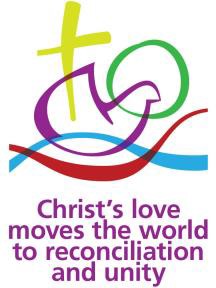 